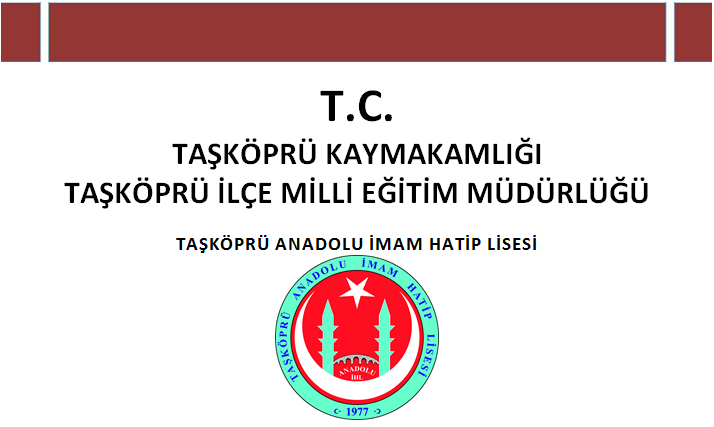 2015-2019 STRATEJİK PLANI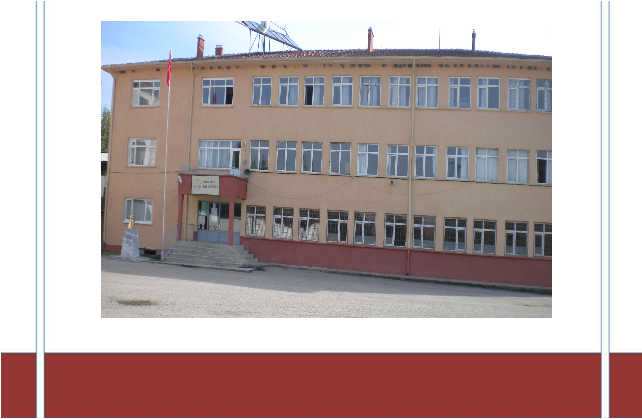 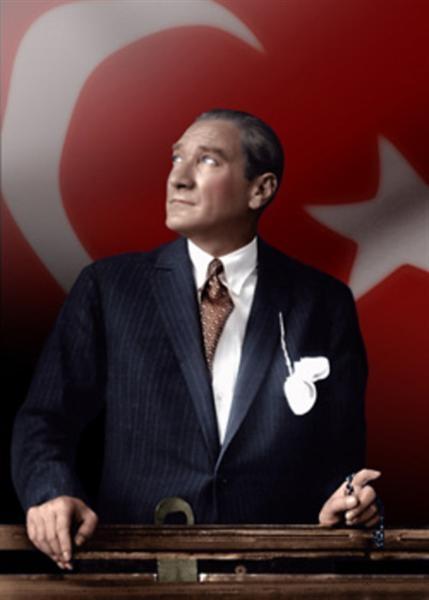 “Çalışmadan, yorulmadan, üretmeden, rahat yaşamak isteyen toplumlar, önce haysiyetlerini, sonra hürriyetlerini ve daha sonra da istiklal ve istikballerini kaybederler”.                                 Mustafa Kemal ATATÜRK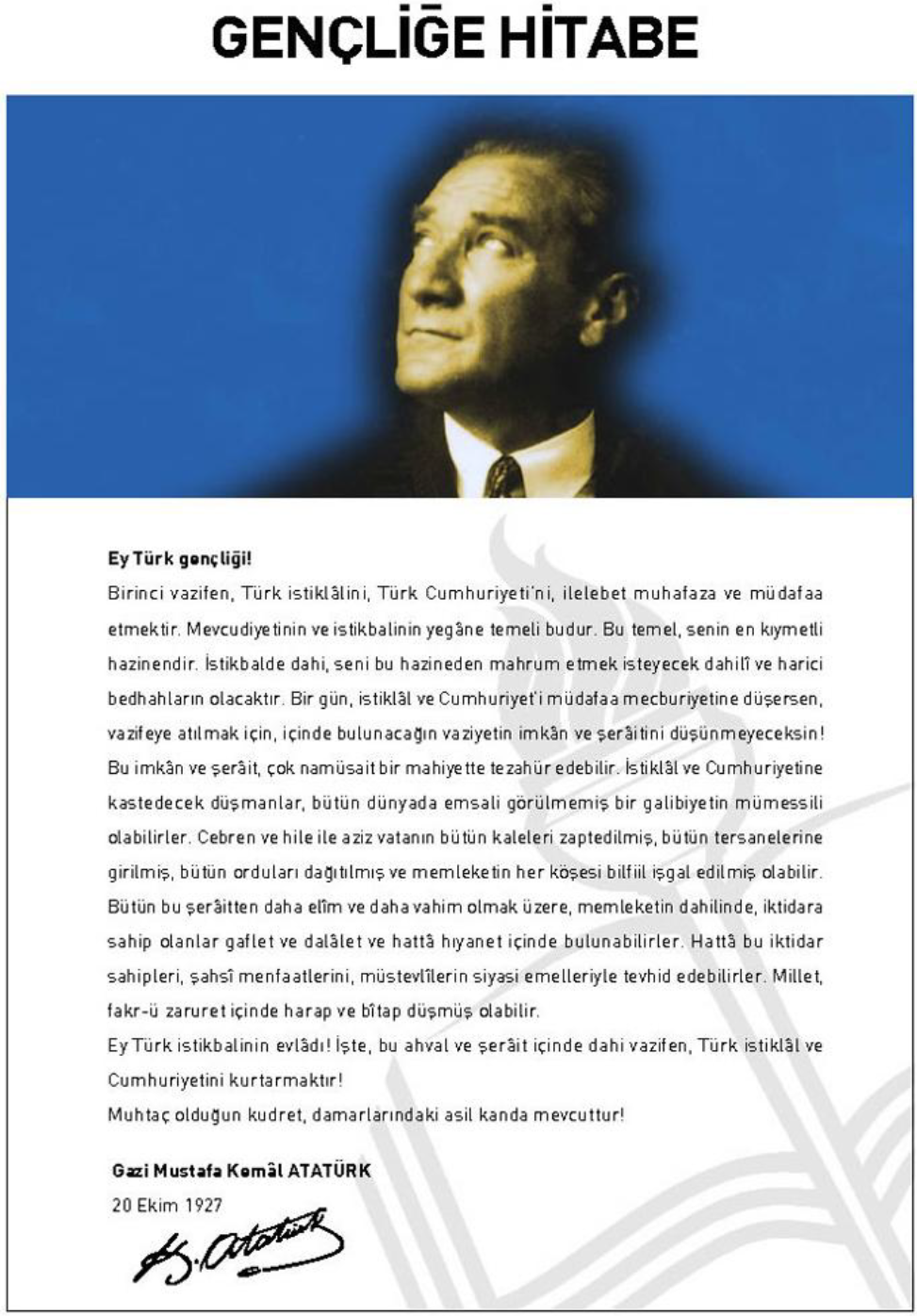 İÇİNDEKİLERTabloGİRİŞSTRATEJİK PALANLAMATaşköprü Anadolu İmam Hatip Lisesi personeli olarak bizler; ülkemiz ve aziz milletimiz için azami derecede gayret gösteren, inandığı değerlerden ödün vermeyen, bilgiyi tüm insanlık yararına kullanan, pozitif düşünen, ürettiği değerlerle ülkesini temsil eden bireyler yetiştirmek üzere görev yaptığımızın bilincindeyiz.Sorgulama esaslı bilgi edinme ve bilgiye ulaşma yollarının öğretildiği eğitimden yanayız. Görevimizi yaparken ülkemizin geleceği olan gençlerimizin düşüncelerine önem veririz. Bizim için karar alma sürecinde katılımcılık, eşitlik esastır. Bölge ve okulumuzun şartları göz önünde bulundurularak Taşköprü Anadolu İmam Hatip Lisesi Stratejik Planlama Ekibi tarafından hazırlanan bu stratejik planda, gösterilen ve gelişen şartlar ve yeni gerçekler göz önünde bulundurularak her yıl yeniden tashih edilerek gerçeğe uygun hale getirilecek hedeflere ulaşılması için titiz, gayretli ve sürekli çalışmanın gerekli olduğunun bilincinde ve azmindeyiz. Bu vesileyle hazırlamış olduğumuz 2015-2019 Stratejik Planının; milletimiz, okulumuz, öğrencilerimiz ve personelimiz için iyi sonuçlar getireceğine inanıyor ve tüm paydaşlarımıza başarılar diliyoruz.TAŞKÖPRÜ ANADOLU İMAM HATİP LİSESİSTRATEJİK PLANLAMA EKİBİTablo 21. BÖLÜMHAZIRLIK DÖNEMİA. Planın Amaç ve KapsamıA.1 Planın AmacıOkulumuzun yürüttüğü faaliyetleri, Milli Eğitim Temel Kanununda belirlenen ilke ve amaçlar, kalkınma planları, ilgili mevzuat ve benimsediği temel ilkeler çerçevesinde planlamak, güçlü ve zayıf yönleri ile dış çevredeki fırsat ve tehditleri göz önünde bulundurarak geleceğe yönelik vizyonunu oluşturmak, yürüttüğü faaliyetlerin stratejik amaçlarını, ölçülebilir hedeflerini saptamak, önceden belirlenmiş göstergeler doğrultusunda performanslarını ölçmek ve bu sürecin izleme ve değerlendirmesini yaparak katılımcı bir yönetim anlayışıyla stratejik planlama yapmak.A.2 Planın KapsamıBu stratejik plan dokümanı Taşköprü Anadolu İmam Hatip Lisesinin 2015-2019 yıllarına ait stratejik amaçlarını, hedeflerini ve performans göstergelerini kapsamaktadır. Okulumuzun Stratejik Planına (2015-2019) Stratejik Planlama Üst Kurulu tarafından çalışma ve yol haritası belirten taslak oluşturularak başlanmıştır. Paydaş görüşleri belirlenmiş, bilgilendirme ve değerlendirme toplantılarıyla mevcut durum ile ilgili veriler toplanmıştır. Toplantılarda Stratejik Planı hazırlamanın yasal nedenleri ve amaçları hakkında bilgilendirme, stratejik plan öğeleri ve planlama aşamalarına ilişkin konularda bilgiler verilmiştir.B. Stratejilerin BelirlenmesiStratejik Planlama Kurulu tarafından, tüm iç ve dış paydaşların görüş ve önerileri analiz edilerek planlı bir çalışmayla stratejik plan hazırlanmıştır. Bu çalışmalarda izlenen adımlar;Okulun var oluş nedeni (misyon), ulaşmak istenilen nokta (vizyon) belirlenip okulumuzun tüm paydaşlarının görüşleri ve önerileri alındıktan sonra da vizyona ulaşmak için gerekli olan stratejik amaçlar belirlenmiştir.Stratejik amaçlar; okul içinde ve faaliyetler kapsamında yapılması düşünülen yenilikler ve atılımlarla ilgili olan stratejik amaçlar, yasalar kapsamında yapmak zorunda olduğumuz faaliyetlere ilişkin stratejik amaçlar olarak da ele alınmıştır.Stratejik amaçların gerçekleştirilebilmesi için hedefler konulmuştur. Hedefler stratejik amaçla ilgili olarak belirlenmiştir. Hedeflerin ölçülebilir, ulaşılabilir, gerçekçi, zamana bağlı, sonuca odaklı, açık ve anlaşılabilir olmasına özen gösterilmiştir.Hedeflere uygun, belli bir amaca ve hedefe yönelen, başlı başına bir bütünlük oluşturan, yönetilebilir, maliyetlendirilebilir faaliyetler belirlenmiştir. Her bir faaliyet yazılırken; bu faaliyet “Amacımıza ulaştırır mı?” sorgulaması yapılmıştır.Faaliyetlerin gerçekleştirilebilmesi için sorumlu ekipler belirtilmiştir.Faaliyetlerin başarısını ölçmek için performans göstergeleri tanımlanmıştır.Strateji, alt hedefler ve faaliyet/projeler belirlenirken yasalar kapsamında yapmak zorunda olunan faaliyetler, paydaşların önerileri, çalışanların önerileri, önümüzdeki dönemde beklenen değişiklikler ve GZFT (SWOT) çalışması göz önünde bulundurulmuştur.GZFT çalışmasında ortaya çıkan zayıf yanlar iyileştirilmeye, tehditler bertaraf edilmeye; güçlü yanlar ve fırsatlar değerlendirilerek kurumun faaliyetlerinde fark yaratılmaya çalışılmış; önümüzdeki dönemlerde beklenen değişikliklere göre de önlemler alınmasına özen gösterilmiştir.Strateji, Hedef ve Faaliyetler kesinleştikten sonra her bir faaliyet maliyetlendirilmesi yapılmıştır.Maliyeti hesaplanan her bir faaliyetler için kullanılacak kaynaklar belirtilmiştir. Maliyeti ve kaynağı hesaplanan her bir faaliyet/projenin toplamları hesaplanarak bütçeler ortaya çıkartılmıştır.C. Kurul ve Ekiplerin OluşturulmasıC.1 Stratejik Planlama Üst KuruluTablo 3C.2 Stratejik Planlama Ekipleri (Temalar ve İyileştirme Alanları)A. KaliteB. KapasiteTablo 4C. Erişim2. BÖLÜMDURUM ANALİZİA.Okulun Tarihsel GelişimiOkulumuz 1977-1978 Eğitim Öğretim yılında Taşköprü Lisesi, bugünkü Atatürk İlköğretim Okulunun bir bölümünde Eğitim ve Öğretime başlamış 7 yıl değişik bölümlerinde Eğitim ve Öğretime devam etmiştir. Taşköprü İmam Hatip Lisesi Yaptırma ve Yaşatma Derneği tarafından satın alman arsa üzerine 1983 yılında bugünkü okulumuz binasının temeli atılmıştır. 1984-1985 Eğitim-Öğretim yılından itibaren kendi binasında eğitime başlamıştır.1988 yılından itibaren yatılı bölümü Okulumuzun 3. katında faaliyete başlamıştır. 1987 yılında Okul binasının yanına yapılan yemekhane ve mutfak bölümü de okul bünyesindeki yurtla birlikte faaliyete geçmiştir. Bu hizmetler 1992 yılından beri halen Devlet Parasız yatılı olarak devam etmektedir. Okulumuz ilk mezunlarını 1984 yılında vermiş olup şu ana kadar 789 mezun vermiştir. Mezun Öğrencilerimizden Yüksekokulları kazanmış, bunlar içerisinde Hukukçular, Siyasetçiler, İktisat ve İşletmeciler, Öğretmenler, Vaizler, Memur ve İmamlar mevcuttur. İlçemizde görevli imamların %70'i okulumuz mezunudur. Ayrıca Kastamonu ili genelinde de okulumuz mezunu imam bulunmaktadır. Okulumuzun 2011-2012 öğretim yılında İsmi Taşköprü Anadolu İmam hatip Lisesi olmuştur. Açılış Yazısı Din Öğretimi Genel Müdürlüğünün 20/04/2011 tarih ve B.08.0.DÖG.0.08.03.105.01-385/992 sayılı yazılarına istinaden, Taşköprü İlçe Milli Eğitim Müdürlüğünün 06/05/2011 tarih ve B08.4.MEM.0.37.57.05.105.01/1748 sayılı yazıları gereği bir sınıf (30x1=30 ) açılması uygun görülmüştür.B. Organizasyon YapısıTablo 5Tablo 7Tablo 8Tablo 9C. Yasal Yükümlülükler ve Mevzuat AnaliziC.1 Yasal Görev ve SorumlulukKurumun görev ve sorumlulukları 1739 sayılı Milli Eğitim Temel Kanunu'nda gösterilmiştir:Madde 28: Orta öğrenimin amaç ve görevleri, Milli Eğitimin genel amaçlarına ve temel ilkelerine uygun olarak,a) Bütün öğrencilere orta öğretim seviyesinde asgari ortak bir genel kültür vermek suretiyle onlara kişi ve toplum sorunlarını tanımak, çözüm yolları aramak ve yurdun iktisadi sosyal ve kültürel kalkınmasına katkıda bulunmak bilinci ve gücünü kazandırmak,b) Öğrencileri, çeşitli program ve okullarla ilgi, istidat ve kabiliyetleri ölçüsünde ve doğrultusunda yüksek öğretime veya hem mesleğe hem de yüksek öğretime veya hayata ve iş alanlarına hazırlamaktır.Bu görevler yerine getirilirken öğrencilerin istek ve kabiliyetleri ile toplumun ihtiyaçları arasında denge sağlanır.C.2 Okulun Kuruluş AmacıOkulumuzun kuruluş amacı, öğrencilerin:a) Atatürk inkılâp ve ilkelerine ve Anayasa'da ifadesini bulan Atatürk milliyetçiliğine bağlı; Türk milletinin millî, ahlakî, İnsanî, manevî ve kültürel değerlerini benimseyen, koruyan ve geliştiren; ailesini, vatanını, milletini seven ve daima yüceltmeye çalışan; insan haklarına ve Anayasa'nın başlangıcındaki temel ilkelere dayanan demokratik, lâik ve sosyal bir hukuk devleti olan Türkiye Cumhuriyetine karşı görev ve sorumluluklarını bilen ve bunları davranış hâline getirmiş yurttaşlar olarak yetiştirilmesini,b) Beden, zihin, ahlak, ruh ve duygu bakımlarından dengeli ve sağlıklı şekilde gelişmiş bir kişiliğe ve karaktere, hür ve bilimsel düşünme gücüne, geniş bir dünya görüşüne sahip insan haklarına saygılı, kişilik ve teşebbüse değer veren, topluma karşı sorumluluk duyan; yapıcı, yaratıcı ve verimli kişiler olarak yetiştirilmesini,c) İlgi, istidat ve kabiliyetlerini geliştirerek gerekli bilgi, beceri, davranışlar ve birlikte iş görme alışkanlığı kazandırmak üzere hayata hazırlamak ve onların, kendilerini mutlu kılacak ve toplumun mutluluğuna katkıda bulunacak bir meslek sahibi olmalarını,ç) Zihninde; insana, düşünceye, özgürlüğe, ahlaka ve kültürel mirasa saygıya dayanan bir anlayışın oluşmasını,d) İmamlık, hatiplik ve Kur'an kursu öğreticiliği gibi dinî hizmetlerin yerine getirilmesi için gerekli olan bilgi ve becerilerin kazandırılmasını,e) İlgi, istek, yetenek ve başarılarına göre hem mesleğe hem de yükseköğretim programlarına hazırlanmalarını,f) Yabancı dil öğrenerek alanlarında araştırmacılığa yönelmelerini sağlamaktır.C.3 Mevzuat AnaliziTablo 10Üst Politika BelgeleriTablo 11D. Faaliyet Alanları İle Ürün ve HizmetlerTablo 12E. Kurum İçi ve Kurum Dışı AnalizlerE.1 Paydaş AnaliziE.1.1 Paydaşların BelirlenmesiTablo 13E.1.2 Paydaşların ÖnceliklendirilmesiTablo 14Tablo 15	E.1.3 Paydaş TürüTablo 16	E.1.4 Paydaş Hizmet Matrisi(X): Çok Güçlü		(o): Orta Derecede İlişki          (-): Düşük Derecede İlişkiTablo 17E.2 Kurum İçi AnalizE.2.1 Kurumun örgüt YapısıTablo 18E.2.2 İnsan KaynaklarıTablo 19Tablo 20Tablo 21Tablo 22E.2.3 Fiziki İmkanlar 	a) Binanın Özellikleri : (Isınma, su ve kanalizasyon): Kalorifer (Kömür Yakıtlı) ile ısıtılmaktadır, şebeke suyu kullanılmaktadır, kanalizasyon mevcuttur.	b) Derslik sayısı ve yeterliliği: 10 Derslik vardır. (Yetersizdir)	c) Laboratuvarlar (Araç-Gereç durumları): Laboratuvar yoktur, derslik sistemi kullanılmaktadır.	d) Okul/Kurum kitaplığı/kütüphane: Öğrencilerimiz için kütüphanemiz mevcuttur.	e) Arşiv: Vardır.	f) Bahçenin alanı, ağaçlandırılması ve korunması: 1928,90 m² bahçe alanı bulunmaktadır, geniş çapta ağaçlandırmaya müsait değildir.Tablo 23	E.2.4 Teknolojik AltyapıTablo 24	E.2.5 Mali Kaynaklar		Olanakların özenle kullanılması için denetimler yapılmaktadır. Finansal kaynaklarımızdaki kısıtlılık yüzünden gereksinimler bütünüyle karşılanamamaktadır. Var olan bütçenin de en iyi şekilde kullanılması hedeflenmiştir. Okul Aile Birliği kanalıyla okulun mali imkanları artırılmaya çalışılmaktadır. Kurumun mali kaynak ve gelir gider tablosu aşağıdaki çizelgelerde belirtilmiştir.Okul/Kurum Kaynak TablosuTablo 25Okul/Kurum Gelir Gider TablosuTablo 26F. Çevre Analizi (PEST Analizi, GZFT Analizi)	F.1 Çevre AnaliziTaşköprü, Kastamonu'yu Sinop'a bağlayan karayolu üzerinde, Kastamonu'ya 42 km, doğuda ise Hanönü ilçesine 27 km. uzaklıkta, Kızılırmak'ın en büyük kolu olan Gökırmak'ın oluşturduğu geniş ve verimli bir vadinin içine kurulmuştur.İlçe isminin orjini Roma dönemi olup, daha sonra Çobanoğulları döneminde yeniden geliştirilen ilçe girişindeki taş köprüden almaktadır.2013 verilerine göre ilçe merkezi 16.180, belde ve köyleri ile birlikte toplam 39.400 olan nüfusu ile Kastamonu ilinin en büyük ilçesi konumunda olan Taşköprü'ye 126 köy bağlı bulunmaktadır.İlçe içerisinde 25 adet arkeolojik sit, 1 adet doğal sit alanı ve ayrıca Milli Parklar Yaban Hayatı gözetleme alanı ve 1 adet de kentsel sit alanı bulunmaktadır. Bunların dışında toplamda 132 adet yapı tescilli taşınamaz kültür varlığı olarak da koruma altına alınmıştır.Taşköprü ekonomisi büyük ölçüde tarım, ormancılık, hayvancılık ile belirli ölçüde ticaret ve sanayie dayalıdır.İlçenin üzerine kurulu olduğu vadinin kuzeyinde Küre Dağları güneyinde ise Ilgaz dağları bulunmaktadır. Bu nedenle ilçenin kuzey ve güneyi ormanlık arazilerle çevrilidir. Taşköprü'nün kuzey ve doğusunda yer alan Çangal ve Elek Dağları ortalama olarak 1500 metreyi geçen yükseltileri ile ilçenin en yüksek dağları konumundadır, ilçenin çevresini saran ormanlarda yoğun olarak çam, köknar, kayın, meşe, kavak ve ıhlamur ağaç türleri görülebilir.Taşköprü, insanlık tarihi boyunca değişik uygarlıkların kurulup yok olduğu bir yöre olmuştur. Sırasıyla, Gasgaslar, Etiler, Dorlar, Paflagonyalılar, Kimerler, Lidyalılar, İranlılar, Kapadokyalılar, Helenler, Pontuslar, Bitinyalılar, Romalılar (BizanslIlar), Danişmendlîler, Çobanoğulları ve Osmanlılar bu yörede hüküm sürmüşlerdir.Romalılar Paflagonyayızaptettikten sonra komutan Pompe'nin ismine izafeten burasına Pompeiopolis demişler ve Paflagonya eyaletinin merkezi yapmışlardır. Taşköprü Romalılar zamanında (M.S.1,2,3)' üncü yüzyıllarda çok haşmetli bir şehirdi. Zımbıllı Tepesi Akrapol olarak kullanılıyordu. Eyalet valisinin sarayı, mabet ve ileri gelenlerin evleri burada idi. Anadolu Roma İmparatorluğu tarafından istila edildikten sonra, askeri ve mülki olarak teşkilatlanmış Anadolu'yu 18 ayrı bölgeye ayırmıştır. Bu 18 "Fem" den biride "Paphlagonia"dır. Paplagonya çevresinde yapılan araştırmalarda "Paleolotik" devirlere kadar inilmiştir. Bölge M.Ö. 73 - 72 yıllarında Roma imparatorluğunun eline geçmiştir. Paflagonya bölgesini Roma idaresi altında teşkilatlanmasını sağlamak için atanan Pompeus M.Ö. 64 yılında bu günkü Taşköprü İlçesinin kuzeyinde buluna yeni şehri inşaa etmiştir. İsmine izafeten şehre "Pompeipolis" adı verilmiş; Eyalet merkezi yapılmıştır.M.S 1213 yılında Selçuklu Hükümdarı Alaaddin Keykubat'ın ümerasından Hüsamettin Çoban'ın Kastamonu ve çevresini zaptetmesi ile Şehir Türk hakimiyetine girmiştir. Adını aldığı Gökırmak üzerinde kurulu "Taşköprü" M.S 1366 yılında Celaleddin Beyazıt ( Kötürüm Beyazıt ) adına yaptırılmıştır. 1868 yılında İlçe olmuştur.F.2 PEST AnaliziTablo 27F.3 Güçlü YönlerimizTablo 28F.4 Zayıf YönlerimizTablo 29F.5 FırsatlarTablo 30F.6 TehditlerTablo 31	H. Gelişim (Sorun) Alanları	Okulumuzun 2015-2019 dönemi stratejik planlamasında yer alacak hizmetlere ilişkin stratejik alanları, sorun odaklı yaklaşımla 3 tema (Eğitim-Öğretim, Eğitim Yönetimi, Kurumsal Kapasite) başlığında gruplandırılmıştır. Temalar altında yer alan stratejik amaç ve hedefler oluşturulurken “sorun odaklı” yaklaşım tercih edilmiştir. Bu sorunlardan (stratejik konular) yola çıkılarak stratejik amaç ve hedefler oluşturulmuştur.H.1 TemalarA. KaliteB.  Kapasite	C. Erişim                                                                            Tablo 323. BÖLÜMGELECEĞE YÖNELİMA. Misyon, Vizyon ve Temel DeğerlerA.1 MisyonÇağın gereksinimlerine uygun donanıma sahip nezih bir mekanda, geçmişi bilen, bugünü ile barışık, yarınlara hazır aydın bireyler yetiştirmek.A.2 VizyonPaydaşlarının parçası olmaktan gurur duyduğu, bölgesinde tercih edilen önder bir okul olmak.A.3 Temel DeğerlerÖğrenci merkezli eğitim önceliğimizdir.Sağlıklı bir din anlayışının kaliteli bir eğitim-öğretim sürecinden geçtiğine inanıyoruz."Oku, düşün ve anla." en önemli prensiplerimizden biridir.Eğitimde baskıcı bir yaklaşımı değil, konuları çözümleyici ve yorumlayıcı bir yaklaşımı benimsiyoruz.Öğrencilerimizi topluma faydalı bireyler olarak yetiştirmenin öncelikle bizim sorunumuz olduğunun bilincindeyiz.Karşılıklı güven, farklılık ve görüş ayrılıklarını zenginlik olarak kabul etmek esastır.Dinî bilginin gerek modern gerekse geleneksel her türlü ön kabul ve hurafelerden uzak, ana kaynaklar ışığında verilmesi gerektiğinin bilincindeyizB. Temalar (Hedefler, Faaliyetler)B.1 Tema I:KALİTEB.1.1.Stratejik Amaç 1:Mesleki Formasyon KazandırmakTablo 33B.1.2.Stratejik Amaç 2:Akademik Başarı ve Üniversiteye Yerleşme Oranını ArtırmaTablo 34B.1.3.Stratejik Amaç 3: Sosyal, Kültürel ve Sportif Faaliyetleri ArtırmaTablo 35B.2 Tema II:KAPASİTEB.2.1.Stratejik Amaç 4:Eğitim ve Kültür Merkezi OlmaB.2.2.Stratejik Amaç 5:Okul Fiziki Yapısını Eğitim Öğretim Açısından Daha Uygun Hale GetirmeTablo 37B.3 Tema III: ERİŞİMB.3.1.Stratejik Amaç 6:Okul Veli İşbirliğini Geliştirme                                                                       4.BÖLÜM                                                      MALİYETLENDİRME Maliyet TablosuTablo 395. BÖLÜMİZLEME VE DEĞERLENDİRMEİzleme ve değerlendirme faaliyetleri, stratejik planla belirlenen amaçlara ne ölçüde ulaşıldığının sistematik olarak izlenmesi, değerlendirilmesi ile performans kriterleri kapsamında sonuçların ölçülmesi ve elde edilen bulguların düzenli bir şekilde raporlanması faaliyetlerini içermektedir. Ayrıca, bu faaliyetler, geri bildirim yoluyla uygulamada sürekli olarak iyileştirmeyi olanaklı kılmakta ve hesap verebilirlik de sağlanmış olmaktadır.İzleme, stratejik planın uygulanmasının sistematik olarak takip edilmesi ve raporlanması anlamını taşımaktadır. Değerlendirme ise, uygulama sonuçlarının amaç ve hedeflere kıyasla ölçülmesi ve söz konusu amaç ve hedeflerin tutarlılık ve uygunluğunun analizidir. Stratejik planda yer alan stratejik amaç ve onların altında bulunan hedefleri gerçekleştirmeye dönük proje ve faaliyetlerin uygulanabilmesi için amaç, hedef ve faaliyetler bazında sorumluların kimler/hangi birimler olduğu, ne zaman gerçekleştirileceği, hangi kaynakların kullanılacağı gibi hususların yer aldığı bir eylem planı hazırlanması yararlı olacaktır. Eylem planı aynı zamanda izleme ve değerlendirmeyi de kolaylaştıracaktır.İzleme, yönetime yardımcı olan sistemli bir faaliyettir. Raporlama izleme faaliyetinin temel aracıdır. İzleme raporları objektif olmalıdır. İlerleme sağlanan alanlar yanında, ilerleme sağlanamayan konular da rapor edilmelidir. Performansın izlenmesi, izleme faaliyetinin temelidir. Bunun için performans göstergeleri ile ilgili veriler düzenli olarak toplanmalı ve değerlendirilmelidir. Stratejik planlama sürecinde, izleme ve değerlendirme faaliyetleri sonucunda elde edilen bilgiler kullanılarak, stratejik plan gözden geçirilir, hedeflenen ve ulaşılan sonuçlar karşılaştırılır. İzleme ve değerlendirme süreci kurumsal öğrenmeyi ve buna bağlı olarak faaliyetlerin sürekli olarak iyileştirilmesini sağlar. Ayrıca, hesap verme sorumluluğunun oluşturulmasına katkıda bulunur.Stratejik planın izleme ve değerlendirmeye tabi tutulması şarttır. Aksi takdirde, gerek planın uygulanmasında gerekse ilgililerin hesap verme sorumluluğu ilkesinin hayata geçirilmesinde zorluklarla karşılaşılacaktır. Her bir hedefin izlenip değerlendirilebilmesi için ne tür verilere ihtiyaç duyulduğu, bunların ne şekilde temin edileceği, ihtiyaç duyulan veriler hâlihazırda toplanmıyorsa nasıl ve ne sıklıkla kim tarafından temin edileceği, bu kapsamdaki kısıtların neler olacağı gibi hususların mutlaka incelenmesi ve cevaplanması gerekir.Bu plan; Taşköprü Anadolu imam Hatip Lisesinin 2015-2019 yılları arasındaki stratejik amaçlarını kapsayan bir plan olarak hazırlanmıştır. Planın başarısı için bu dönem içinde yıllık olarak revize edilmesi gerekmektedir. İlerleme sağlanan ve sağlanamayan alanların ortaya konulacağı bu raporlar, faaliyetlerin sürekli geliştirilmesi için plana ışık tutacaktır.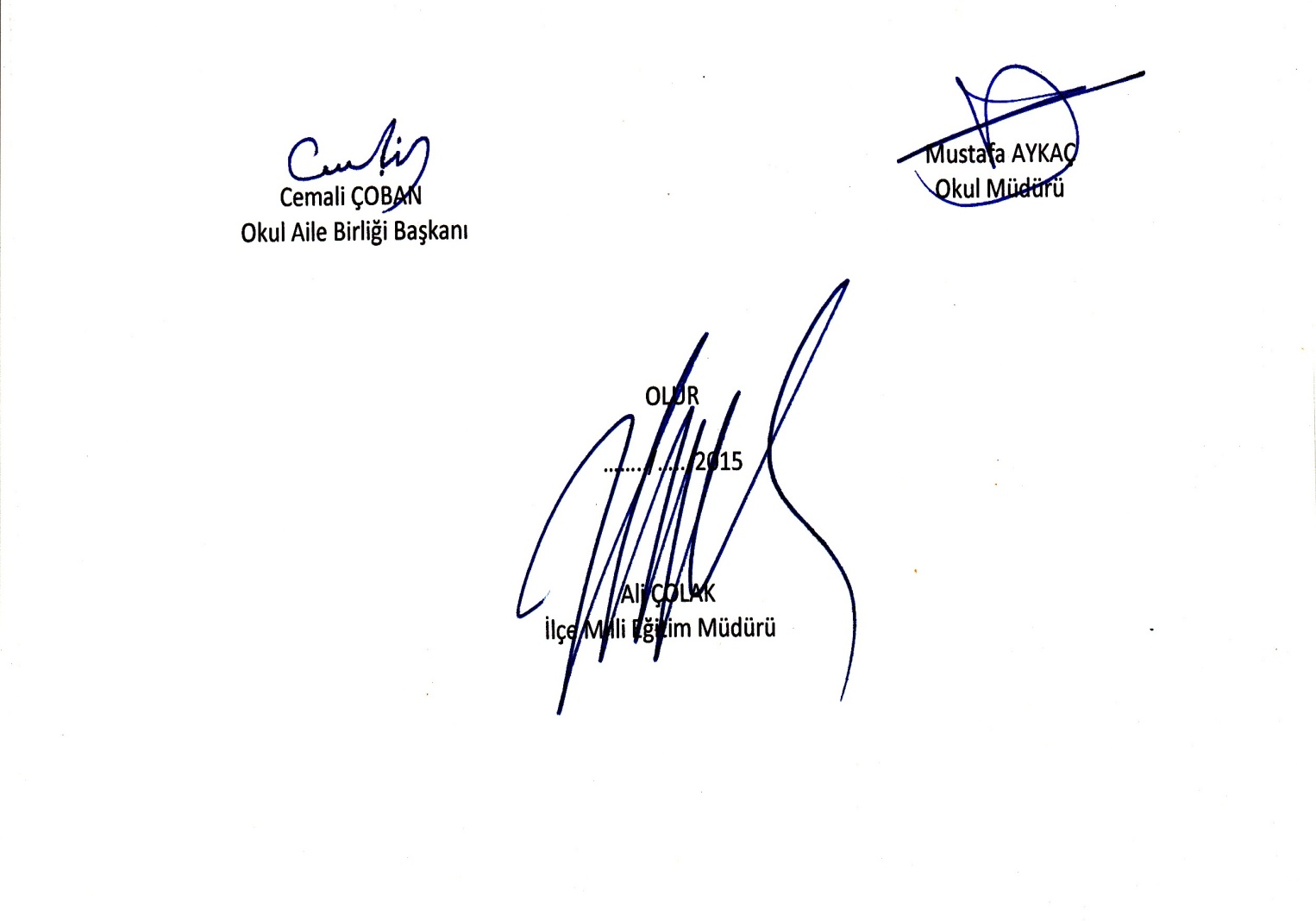 GİRİŞ6STRATEJİK PLANLAMA6OKUL / KURUM KİMLİK BİLGİSİ71. BÖLÜM8HAZIRLIK DÖNEMİ8A. PLANIN AMAÇ VE KAPSAMI8      A.1 PLANIN AMACI8      A.2 PLANIN KAPSAMI8B. STRATEJİLERİN BELİRLENMESİ8C. KURULUN VE EKİPLERİN OLUŞTURULMASI9C.1 STRATEJİK PLANLAMA ÜST KURULU9C.2 STRATEJİK PLANLAMA EKİPLERİ92. BÖLÜM10DURUM ANALİZİ10A OKULUN TARİHİ GELİŞİMİ10B. ORGANİZASYON YAPISI10C. YASAL YÜKÜMLÜLÜKLER VE MEVZUAT ANALİZİ13C.1 Yasal Görev ve Sorumluluk13C.2 Okulun Kuruluş Amacı13C.3 Mevzuat Analizi14D. FAALİYET ALANLARI İLE ÜRÜN VE HİZMETLER15E. KURUM İÇİ VE KURUM DIŞI ANALİZLER15E.1 PAYDAŞ ANALİZİ16E.1.1 Paydaşların Belirlenmesi16E.1.2 Paydaşların Önceliklendirilmesi17E.1.3 Paydaş Türü18E.1.4 Paydaş Hizmet Matrisi18E.2 KURUM İÇİ ANALİZ19      E.2.1 Kurumun Örgüt Yapısı19      E.2.2 İnsan Kaynakları19      E.2.3 Fiziki İmkanlar20      E.2.4 Teknolojik Alt Yapı21      E.2.5 Mali Kaynaklar21F. ÇEVRE ANALİZİ22F.1 Çevre Analizi22F.2 PEST Analizi23F.3 Güçlü Yönlerimiz24F.4 Zayıf Yönlerimiz24F.5 Fırsatlar25F.6 Tehditler25H. Gelişim Alanları (Temalar)253. BÖLÜM26GELECEĞE YÖNELİM26A. Misyon, Vizyon Ve Temel Değerler26      A.1 Misyon26      A.2 Vizyon26      A.3 Temel Değerler26B. Temalar (Hedefler ve Faaliyetler)26      B.1 Tema I: Kalite26      B.1.1 Stratejik Amaç I: Mesleki Formasyon Kazandırmak27      B.1.2 Stratejik Amaç II: Akademik Başarı ve Üniversiteye Yerleşme Oranını Artırma28      B.1.3 Stratejik Amaç III: Sosyal, Kültürel, Sportif Faaliyetleri Artırma29      B.2 Tema II: Kapasite31      B.2.1 Stratejik Amaç IV: Eğitim ve Kültür Merkezi Olma31      B.2.2Stratejik Amaç V Okul Fiziki Yapısını Daha Uygun Hale Getirme32      B.3 Tema III: Erişim33      B.3.1 Stratejik Amaç VI: Okul Veli İşbirliğini Geliştirme344.BÖLÜM35 Maliyet Tablosu35  5. BÖLÜM36İZLEME VE DEĞERLENDİRME36OKUL / KURUM KİMLİK BİLGİSİOKUL / KURUM KİMLİK BİLGİSİOKUL / KURUM KİMLİK BİLGİSİOKUL / KURUM KİMLİK BİLGİSİOKUL / KURUM KİMLİK BİLGİSİOKUL / KURUM KİMLİK BİLGİSİİLİ: KASTAMONU                                        İLİ: KASTAMONU                                        İLİ: KASTAMONU                                        İLÇESİ:      TAŞKÖPRÜ                            İLÇESİ:      TAŞKÖPRÜ                            İLÇESİ:      TAŞKÖPRÜ                            OKULUN ADI: TAŞKÖPRÜ ANADOLU İMAM HATİP LİSESİOKULUN ADI: TAŞKÖPRÜ ANADOLU İMAM HATİP LİSESİOKULUN ADI: TAŞKÖPRÜ ANADOLU İMAM HATİP LİSESİOKULUN ADI: TAŞKÖPRÜ ANADOLU İMAM HATİP LİSESİOKULUN ADI: TAŞKÖPRÜ ANADOLU İMAM HATİP LİSESİOKULUN ADI: TAŞKÖPRÜ ANADOLU İMAM HATİP LİSESİOKULA İLİŞKİN GENEL BİLGİLEROKULA İLİŞKİN GENEL BİLGİLEROKULA İLİŞKİN GENEL BİLGİLERPERSONEL İLE İLGİLİ BİLGİLERPERSONEL İLE İLGİLİ BİLGİLERPERSONEL İLE İLGİLİ BİLGİLEROkul Adresi: Ağcıkişi Mah. Osman Gazi Cad. No:2 TaşköprüOkul Adresi: Ağcıkişi Mah. Osman Gazi Cad. No:2 TaşköprüOkul Adresi: Ağcıkişi Mah. Osman Gazi Cad. No:2 TaşköprüKURUMDA ÇALIŞAN PERSONEL SAYISISayılarıSayılarıOkul Adresi: Ağcıkişi Mah. Osman Gazi Cad. No:2 TaşköprüOkul Adresi: Ağcıkişi Mah. Osman Gazi Cad. No:2 TaşköprüOkul Adresi: Ağcıkişi Mah. Osman Gazi Cad. No:2 TaşköprüKURUMDA ÇALIŞAN PERSONEL SAYISIErkekKadınOkul Telefonu0366-41703330366-4170333Yönetici5Faks0366-41723880366-4172388Sınıf öğretmeniElektronik Posta Adresi169010@meb.k12.tr169010@meb.k12.trBranş Öğretmeni131Web sayfa adresiwww.taskopruaihl.meb.k12.trwww.taskopruaihl.meb.k12.trRehber Öğretmen1Öğretim ŞekliNormal(   X  )İkili(      )Memur1Okulun Hizmete Giriş Tarihi19771977Yardımcı Personel61Kurum Kodu169010169010Toplam182OKUL VE BİNA DONANIM BİLGİLERİOKUL VE BİNA DONANIM BİLGİLERİOKUL VE BİNA DONANIM BİLGİLERİOKUL VE BİNA DONANIM BİLGİLERİOKUL VE BİNA DONANIM BİLGİLERİOKUL VE BİNA DONANIM BİLGİLERİToplam Derslik Sayısı1010Kütüphane Var( X  )Yok(    )Kullanılan Derslik Sayısı1010Çok Amaçlı SalonVar(    )Yok(  X  )Laboratuvar SayısıYOKYOKÇok Amaçlı SahaVar(  X )Yok(    )ÖĞRENCİ BİLGİLERİErkekErkekKızToplamToplam1.9... Sınıf52523284842.10... Sınıf49493079793.11... Sınıf40402060604.12… Sınıf2828164444Genel Toplam16916998267267ADI SOYADIGÖREVİMustafa AYKAÇOkul MüdürüMahmut GÜNERMüdür BaşyardımcısıAli YILDIRIMMüdür Yardımcısıİsa DEMİRCİOĞLUCoğrafya ÖğretmeniCemal ÇOBANOkul Aile Birliği BaşkanıSelahattin KARŞINOkul Aile Birliği Yönetim Kurulu ÜyesiMesleki Formasyon Kazandırma EkibiMesleki Formasyon Kazandırma EkibiAli YILDIRIM İHL Meslek Dersleri ÖğretmeniRecep DAĞCIİHL Meslek Dersleri ÖğretmeniAsuman YAZICIİHL Meslek Dersleri ÖğretmeniY.Meryem KURUTAŞİHL Meslek Dersleri ÖğretmeniKadriye BERKArapça ÖğretmeniAkademik Başarı ve Üniversiteye Yerleşme Oranını Artırma EkibiAkademik Başarı ve Üniversiteye Yerleşme Oranını Artırma EkibiAhmet KABAEdebiyat  ÖğretmeniHarun KANDEMİRMatematik Öğretmeniİsa DEMİRCİOĞLUCoğrafya ÖğretmeniBilal KUZYAKAKimya ÖğretmeniSosyal, Kültürel, Sportif Faaliyetleri Geliştirme EkibiSosyal, Kültürel, Sportif Faaliyetleri Geliştirme EkibiFeyzi Nursal ÖZBEYCoğrafya ÖğretmeniAlparslan KILIÇBeden Eğitimi ÖğretmeniÖmer ÇALIKTarih ÖğretmeniEğitim Ve Kültür Merkezi OlmaEğitim Ve Kültür Merkezi OlmaErhan DOLAPÇIİngilzce ÖğretmeniEylem YİĞİTİngilzce ÖğretmeniOkul Fiziki Yapısını Daha Uygun Hale GetirmeOkul Fiziki Yapısını Daha Uygun Hale GetirmeAhmet BEKDEMİREdebiyat ÖğretmeniMehmet Ali YÜKSELFizik ÖğretmeniOkul-Veli İşbirliğiOkul-Veli İşbirliğiMahmut GÜNERMatematik ÖğretmeniNurcan YILMAZRehber ÖğretmenSıra NoMevzuatın adı1ATAMAMEB Norm Kadro YönetmeliğiMEB Öğretmenlerinin Atama ve Yer Değiştirme Yönetmeliği 2ÖDÜL, SİCİL VE DİSİPLİN657 Sayılı Devlet Memurları KanunuMilli Eğitim Bakanağı Disiplin Amirleri Yönetmeliği MEB Personeline Takdir ve Teşekkür Belgesi Verilmesine ilişkin Yönerge MEB Personelinin Aylıkla Ödüllendirilmesine ilişkin Yönerge3OKUL YÖNETİMİ1739 Sayılı Milli Eğitim Temel KanunuOkul-Aile Birliği YönetmeliğiMEB Eğitim Bölgeleri ve Eğitim Kurulları YönergesiMEB Yönetici ve Öğretmenlerinin Ders ve Ek Ders Saatlerine İlişkin Yönetmelik Taşınır Mal Yönetmeliği4EĞİTİM ÖĞRETİMMEB Eğitim Öğretim Çalışmalarının Planlı Yürütülmesine İlişkin YönergeMEB Öğrencileri Yetiştirme Kursları YönergesiMilli Eğitim Bakanlığı Ders Kitapları ve Eğitim Araçları Yönetmeliğiİlköğretim Ve Ortaöğretimde Parasız Yatılı Veya Burslu Öğrenci Okutma Ve Bunlara Yapılacak Yardıma  İlişkin Kanunİlköğretim Ve Ortaöğretim Kurumlarında Parasız Yatılılık Burs Ve Sosyal Yardımlar Yönetmeliği MEB Bağlı Okul Pansiyonları Yönetmeliği5MÜHÜR, YAZIŞMA, ARŞİVResmi Yazışmalarda Uygulanacak Usul ve Esaslar Hakkında Yönetmelik MEB Evrak Yönergesi MEB Arşiv Hizmetleri Yönetmeliği Resmi Mühür Yönetmeliği6REHBERLİK VE SOSYAL ETKİNLİKLERRehberlik ve Psikolojik Danışma Hizmetleri YönetmeliğiMEB ilköğretim ve Ortaöğretim Sosyal Etkinlikler YönetmeliğiMEB Bayrak Törenleri YönergesiOkul Spor Kulüpleri YönetmeliğiMEB Okul Kütüphaneleri Yönetmeliği7ÖĞRENCİ İŞLERİMEB Ortaöğretim Kurumları YönetmeliğiMEB Demokrasi Eğitimi ve Okul Meclisleri YönergesiOkul Servis Araçları Hizmet Yönetmeliği8PERSONEL İŞLERİMEB Personeli İzin YönergesiDevlet Memurları Tedavi ve Cenaze Giderleri YönetmeliğiKamu Kurum ve Kuruluşlarında Çalışan Personelin Kılık Kıyafet YönetmeliğiMemurların Hastalık Raporlarını Verecek Hekim ve Sağlık Kurulları Hakkında YönetmelikMEB Personeli Görevde Yükselme ve Unvan Değişikliği YönetmeliğiÖğretmenlik Kariyer Basamaklarında Yükselme Yönetmeliği9İSİM VE TANITIMMEB Kurum Tanıtım YönetmeliğiMilli Eğitim Bakanlığına Bağlı Kurumlara Ait Açma, Kapatma ve Ad Verme Yönetmeliği10SİVİL SAVUNMADaire ve Müesseseleri İçin Sivil Savunma İşleri Kılavuzu Sabotajlara Karşı Koruma Yönetmeliği Binaların  Yangından Korunması Hakkında Yönetmelik 24 Saat Çalışma PlanıSıra NoReferans Kaynağının Adı1Kasım 1999 tarih ve 2506 sayılı TD yayımlanan Toplam Kalite Yönetimi Uygulama Yönergesi25018 sayılı Kamu Mali Yönetimi ve Kontrol Kanunu3Şubat 2002 tarih ve 2533 sayılı TD yayımlanan MEB Taşra Teşkilatı Toplam Kalite Yönetimi Uygulama Projesi410/12/2003 tarihli ve 5018 sayılı Kamu Mali Yönetimi ve Kontrol Kanunu’nun 9. maddesi5Stratejik Planlamaya İlişkin Usul ve Esaslar Hakkında Yönetmelik6DPT-Kamu Kuruluşları İçin Stratejik Planlama Kılavuzu72014-2018 dönemini kapsayan 10. Kalkınma Planı82007-2013 Eğitim Özel İhtisas Komisyonu Raporu9Milli Eğitim ile ilgili mevzuat10Milli Eğitim Strateji Belgesi11Milli Eğitim Şura kararları12TÜBİTAK Vizyon 2023 Eğitim ve İnsan Kaynakları Raporları13Bakanlık faaliyet alanı ile ilgili tüm projeler14Strateji Geliştirme Başkanlığının 2013/26 sayılı genelgesiFAALİYET ALANI-ÜRÜN HİZMETFAALİYET ALANI-ÜRÜN HİZMETFAALİYET ALANI 1Eğitim ve Öğretim, DestekEğitim ve ÖğretimYüksek öğretime gidebilen öğrenci yetiştirilmesiÖğretmene DestekÖğretmenlerin mesleki yeterliğe sahip hale getirilmesiÖğrenme OrtamıÖğrenme ortamlarında ileri teknoloji ürünleri kullanılmasıE-OkulÖğrenci işleri ve kayıtlarÖğrenciye DestekÖğrenciye rehberlik ve maddi yardımFAALİYET ALANI 2Yönetim/DenetimOkul YönetimiOkulun çalışmalarının ve gelişimin yönetilmesiEğitim YönetimiEğitimle ilgili mevzuatın düzenlemesiÖğretimin YönetimiÖğretimin amaçlara uygun olarak gerçekleştirilmesiBütçe YönetimiOkula ayni ve nakdi kaynak bulunması ve kullanılmasıFAALİYET ALANI 3Temizlik, Bahçe, KantinTemizlik ve Sağlık BilgisiOkul ve çevresinin temizliği ve sağlığa uygunluğuKantinSağlıklı ve kaliteli kantin hizmetiFAALİYET ALANI 4Onarım, DonatımOnarımOkulun onarımı için ödenek temini veya tahsisiAraç-GereçOkula araç-gereç temini veya tahsisiDonatımOkula donatım temini veya tahsisi1 BakanlıkEğitim, mevzuat ile yönlendirmeDış2 Eğitim Araçları ve Donatım DairesiEğitim ve donatım aracı tahsisiDış3 Hizmetiçi Eğitim DairesiÖğretmenlerin eğitilmesiDış4 Bütçe Dairesi BaşkanlığıÖdenek tahsisiDış5 Eğitim Teknolojileri Genel MüdürlüğüMerkezi sınav ve kayıtlarDış6 II Milli Eğitim Müdürlüğüİdari konularda işbirliği ve destekDış7 İlçe Milli Eğitim Müdürlüğüidari konularda işbirliği ve destekDış8 Okul YöneticileriYetki ve organizasyonDış9 Ders ÖğretmenleriEğitim ve öğretimin niteliğiiç10 Rehber ÖğretmenÖğrenciye rehberlikiç11 MemurMali ve ayni yönetim desteğiiç12 HizmetliYardımcı hizmetlerİÇ13 Yatırım ve Tesisler DairesiOnarımlar için ödenek tahsisiiç14 ÖğrencilerHizmetten yararlananiç15 Okul-Aile BirliğiDestek ve girdi sağlayanİç16 MezunlarımızOkulun vizyon yansımasıDış17 VelilerimizTedarikçiiç18 KooperatifBeslenme ihtiyacının giderilmesiiç19 KaymakamlıkFakir öğrencilere yardımDış20 Belediye BaşkanlığıÇevre hizmetlerine destekDış21 DershanelerÖğrencilere YGS-LYS için destekDış22 Emniyet teşkilatıOkul çevresinin güvenliğinin sağlanmasıDış23 İlköğretim OkullarıTedarikçiDış24 ÜniversitelerMüşterimizDış25 Ulusal ve yerel basınOlumlu veya olumsuz yönlendirmeDış26 Sağlık kuruluşlarıÖğrencilerin sağlığının korunmasıDış27 Gençlik MerkeziGençliğe sosyal ve sportif alanda destekDış28 Yardımsever kişi ve kuruluşlarMaddi yardım ve destekte bulunmaDış29 Kitap ve Test YayıncılarıÖğrencilerin öğrenmesine destekDış     30 Burslar Yurtlar Daire BaşkanlığıÖğrencinin barınması ve beslenmesiDışİÇ PAYDAŞLARIN ÖNCELİKLENDİRİLMESİİÇ PAYDAŞLARIN ÖNCELİKLENDİRİLMESİİÇ PAYDAŞLARIN ÖNCELİKLENDİRİLMESİPaydaş AdıNeden PaydaşÖnceliğiOkul YöneticileriYetki ve Organizasyon3Ders ÖğretmenleriEğitim ve Öğretimin Niteliği2Rehber ÖğretmenÖğrenciye Rehberlik4MemurMali ve Ayni Yönetim Desteği7HizmetliTemizlik, Hizmete Hazır Bulundurma8ÖğrencilerHizmetten Yararlanan1Okul-Aile BirliğiDestek ve Girdi sağlayan6VelilerimizTedarikçi5KooperatifBeslenme ihtiyacının karşılanması10Yemekhane GörevlileriBeslenme ihtiyacının karşılanması9DIŞ PAYDAŞLARIN ÖNCELİKLENDİRİLMESİDIŞ PAYDAŞLARIN ÖNCELİKLENDİRİLMESİDIŞ PAYDAŞLARIN ÖNCELİKLENDİRİLMESİPaydaş AdıNeden PaydaşÖnceliğiMezunlarımızOkulun vizyon yansıması9KaymakamlıkFakir öğrencilere yardım6Belediye BaşkanlığıÇevre hizmetlerine destek11Yardımsever kişi ve kuruluşlarEğitime maddi yardımda bulunma12DershanelerÖğrenciyi üniversiteye hazırlama13Kitap ve Test YayıncılarıÖğrencilerin öğrenmesine destek15İlköğretim OkullarıTedarikçi1Hizmetiçi Eğitim DairesiÖğretmenlerin eğitilmesi14ÜniversitelerMüşterimiz16Ulusal ve yerel basınOlumlu veya olumsuz yönlendirme21Sağlık kuruluşlarıÖğrenci sağlığının korunması20Gençlik MerkeziSosyal ve kültürel alanda destek19Emniyet TeşkilatıOkul güvenliğinin sağlanması8BakanlıkEğitimi mevzuat ile yönlendirme2Yatırım ve Tesisler DairesiOnarımlar için ödenek tahsisi10Eğitim araçları ve Donatım DairesiEğitim ve donatım aracı tahsisi17Bütçe Dairesi BaşkanlığıÖdenek tahsisi7il Milli Eğitim Müdürlüğüİdari konularda işbirliği ve destek3İlçe Milli Eğitim Müdürlüğüidari konularda işbirliği ve destek4Eğitim Teknolojileri Genel MüdürlüğüMerkezi Sınavlar ve kayıtlar18II ve İlçe MüftülükleriDers Uygulama konularında destek19Rehberlik ve Araştırma MerkeziPsiko-sosyal hizmet alımı5Din Öğretimi Genel MüdürlüğüMevzuat Destek Merkezi5Burslar Yurtlar Daire BaşkanlığıÖğrenci Beslenme ve Barınması1PAYDAŞLİDERÇALIŞANLARHİZMET ALANLARTEMEL ORTAKSTRATEJİK ORTAKTEDARİKÇİİlçe Milli Eğitim MüdürlüğüXXXOkul MüdürüXXXXXÖğretmenlerXXXXÖğrencilerXXVelilerXXXOkul Aile BirliğiXXMezunlar DerneğiXXMemurlarXXDestek PersoneliXXXYerel YönetimlerXMedyaXÜniversitelerXXXSivil Toplum ÖrgütleriXXPAYDAŞ HİZMET MATRİSİEğitim ve ÖğretimYatırım DonanımSosyal Kültürel ve Sportif EtkinliklerHizmetiçi EğitimRehberlikSivil SavunmaAvrupa Birliği ProjeleriToplum HizmetiMilli EğitimXXOXXXXXÖğretmenlerX-XXXOOÖğrencilerX---Veli--O-OO-OOkul Aile Birliği--O-Mezunlar-OO-O-OMemurlar-----O--Destek Personeli--------Yerel Yönetimler----Medya---OOOOÜniversiteler---O-O-Sivil Toplum-O---O-Yönetici DurumuYönetici DurumuYönetici DurumuYönetici DurumuYÖNETİCİ STATÜSÜNORMUKADRO DURUMUEĞİTİM DÜZEYİMüdür1AsilLisansMüdür başyardımcısı1AsilLisansMüdür yardımcısı3AsilLisansPersonel DurumuPersonel DurumuPersonel DurumuPersonel DurumuSIRA NOADI VE SOYADIGÖREVİDURUMU1MUSTAFA AYKAÇMüdür Kadrolu2MAHMUT GÜNERMüdür BaşyardımcısıKadrolu3AHMET BEKDEMİRMüdür YardımcısıKadrolu4FEYZİ NURSAL ÖZBEYMüdür YardımcısıKadrolu5ALİ YILDIRIMMüdür YardımcısıKadrolu6RECEP DAĞCIÖğretmenKadrolu7ÖMER ÇALIKÖğretmenKadrolu8İSA DEMİRCİOĞLUÖğretmenKadrolu9HARUN KANDEMİRÖğretmenKadrolu10ASUMAN YAZICIÖğretmenKadrolu11Y.MERYEM KURUTAŞÖğretmenKadrolu12MEHMET ALİ YÜKSELÖğretmenKadrolu13NURCAN YILMAZÖğretmenKadrolu14ERHAN DOLAPÇIÖğretmenKadrolu15BİLAL KUZYAKAÖğretmenKadrolu16EYLEM YİĞİTÖğretmenKadrolu17ALPARSLAN KILIÇÖğretmenKadrolu18KADRİYE BERKÖğretmenKadrolu19AHMET KABAÖğretmenKadroluErkekBayanToplamMemur101Hizmetli303Sözleşmeli personel0004/C Geçici Personel101Hizmet Alımı213Toplum Hizmeti çalışanı000Öğrenci Durumu (2013-2014)Öğrenci Durumu (2013-2014)Öğrenci Durumu (2013-2014)Öğrenci Durumu (2013-2014)SINIF/ŞUBEERKEKKIZTOPLAM9/AİHL-A136199/AİHL-B119209/İHL-A2013339/İHL-B18112910/AİHL-A1862410/İHL-A1282010/İHL-B1372011/AİHL-A17112811/İHL-A1552012/İHL-A9615TOPLAM14682228FİZİKİ İMKAN VE İHTİYAÇLARFİZİKİ İMKAN VE İHTİYAÇLARFİZİKİ İMKAN VE İHTİYAÇLARFİZİKİ İMKAN VE İHTİYAÇLARSIRA NOFİZİKİ MEKANMEVCUTİHTİYAÇ1Müdür Odası102Müdür Yardımcısı Odası213Memur Odası104Rehberlik Servisi115Hizmetli Odası106Spor odası017Derslikler1048Bilgisayar laboratuvarı019Fen bilgisi laboratuvarı0110Çok amaçlı salon0111Müzik odası0012Resim odası0013Etüt odası0414Veli görüşme odası0115Spor salonu0116Konferans salonu0017Arşiv1018Depo1019Yatakhane sayısı420Akıllı tahta11Tablet bilgisayar60Masaüstü Bilgisayar7Faks1Tarayıcı2Fotokopi makinesi3Dizüstü bilgisayar5Lazer yazıcı11Kaynaklar201220132014Genel Bütçe150.000205.000236.000Okul Aile Birliği5.0804.0106.940Özel İdare15.00010.00010.000Kira Gelirleri---Döner Sermaye---Vakıf ve Dernekler---Toplam170.080219.010252.940YILLAR201220122013201320142014HARCAMA KALEMLERİGELİRGİDERGELİRGİDERGELİRGİDERTEMİZLİK170.0803.455219.0109.179252.940-KÜÇÜK ONARIM170.08015.000219.01010.000252.940-BİLGİSAYAR HARCAMALARI170.080-219.0105.855252.940-BÜRO MAK. HARCAMALARI170.08014.000219.010-252.940-TELEFON170.0801.096219.0101.300252.940748.50YEMEK170.08063.000219.01074.000252.94054.461SOSYAL FAALİYETLER170.0801.000219.0102.000252.940-KIRTASİYE170.0801.352219.0101.525252.940-SU170.0804.500219.0105.000252.9403.376ELEKTRİK170.0805.167219.0105.245252.9403.062PANSİYON DONATIMI170.08016.500219.010-252.940-OKUL DONATIMI170.080-219.01014.999252.9402.999HİZMET ALIMI170.08039.777219.01041.889252.94027.000OKUL AİLE BİRLİĞİNDEN YAPILAN HARCAMALAR170.0804.356219.0103.405252.940942.00GENEL TOPLAM169.203174.39792.588PEST ANALİZİEtki DeğerlendirmesiEtki DeğerlendirmesiEtki DeğerlendirmesiEtki DeğerlendirmesiEtki DeğerlendirmesiPOLİTİKEtkisi Çok OlumsuzEtkisi OlumsuzEtkisizEtkisi OlumluEtkisi Çok OlumluÜniversite Sınavlarında Katsayı Engelinin Kalkmış OlmasıXSınavsız MYO Geçiş HakkıXAlan Sınavının KPSS’yeDahil EdilmesiXÜniversite Sınavlarında Alanları İle Tercihte Ek Puan VerilmesiXOkul Türünün 2014-2015 Öğretim Yılından İtibaren Tamamen Anadolu OlmasıXEKONOMİKMarkalaşmış Kuruluşların Bölgemize Yatırım YapmasıXBölge İnsanının İstihdama Yönelik Yatırım YapmamalarıXSOSYO-KÜLTÜRELVeli Eğitim Seviyesinin DüşüklüğüXSosyal Kültürel Faaliyet Alanlarının YetersizliğiXKültür Turizm Bölgesi Olmaya BaşlamasıXTEKNOLOJİKFATİH Projesi Kapsamında Akıllı Tahta ve Tablet Bilgisayar Uygulamasının Okulumuzda Başlamış OlmasıXBilgisayar ve İnternet Kullanımının ArtmasıXİnternet Kafelerin Amacına Uygun Hizmet VermemesiX1. Okulumuzun Anadolu İmam Hatip Lisesi olması dolayısıyla öğrencilerin sınavla seçilerek okula gelmesi2. Dinamik, donanımlı ve özverili bir öğretmen kadromuzun olması3. Okulumuzun diğer eğitim-öğretim kurumlarıyla işbirliği içinde olması4. İl ve ilçe Milli Eğitim Müdürlüklerinin desteği5. Nitelikli, özverili ve adil bir idari personelinin olması6. Okul kütüphanesinin bulunması7. Yeterli teknolojik donanıma sahip olması8. Öğrencilerin geleceğe yönelik bir hedeflerinin bulunması9. Okul paydaşları arasında saygıya dayanan paylaşımlı bir ilişkin bulunması 10. Yerel yöneticilerin ve sivil toplum örgütlerinin desteği11. Sosyal sorumluluk bilincine sahip öğrencilerin bulunması12. Okulun sınıflarında bulunan öğrenci mevcutlarının az olması13. Öğretmenlerin anlayışlılığı, çocuklarla yakından ilgilenmesi, iyi ders anlatması14. Güvenlik sorununun olmaması15. Yardıma ihtiyacı olanlara yardım edilmesi16. İdareyle öğretmenler arası ilişkilerin iyi olması17. Bulunduğu bölgeye kurulan ilk imam hatip lisesi olması18. Yerleşim yerinin gürültü ve hava kirliliğinden uzak olması19. Arkadaşlık bağının güçlü oluşu20. Kurumda çalışan öğretmenler arasında ilişkilerin sıcak olması21. Öğretmenlerle öğrenciler arasındaki iletişimin sağlıklı olması22. Öğrencilerin okul disiplinini bozucu faaliyetlerde fazla bulunmaması23.Öğrenci ve velilere göre okulda milli ve manevi değerlerin öğretildiğine olan inanç24. İdareci kadrosunun tecrübeli kişilerden oluşması25. Okul başarısının artmasına istekli ve bu konuda her türlü fedakârlığa hazır olan bir öğretmen kadrosunun bulunması26. Okulun pansiyonunun olması1. İşbirliğine ve proje üretimine açık olan öğrenci sayısının az olması2. Tam gün eğitim yapılmasından dolayı kültürel ve sportif faaliyetlere yeteri kadar zaman ayrılamaması3. Öğrencilerin bir bölümünde çalışma alışkanlığı ve başarılı olma azminin olmaması4. Zamanı kullanma ve dakiklik konusunda eksikliklerimizin olması5. Velilerin bir kısmının her şeyi devletten bekliyor olması6. Sınıf kurallarının öğrenciler tarafından belirlenmemiş olması7. Alınan kararların uygulanma durumunun yeterince takip edilememesi8. Kişisel bilgide yeterli olunduğu zehabına kapılma, gelişmeye açık olamama9. Öğrencilerimizin kullanabilecekleri spor salonunun olmaması10. Okul ile pansiyonun aynı binada olmasından dolayı okulun birimlerinin verimli şekilde kullanılamaması11. Mesleki öğretmen kadrosunun yetersizliği12. Uygulamalı eğitim için ibadet mekanlarının okulumuza uzaklığı1. Okulun şehir merkezine yakın olması2. Üniversitelerle işbirliği yapma imkânı bulunması3. Hayırseverlerin varlığı4. Stratejik planlamanın devlet politikası haline gelmesi5. Hızlı teknolojik gelişmelerin eğitimde kullanılabilirliği ve uygulamada devlet politikası haline gelmesi6. Eğitim konusunda toplumun gelişen bilinci 7. Sivil toplum kuruluşlarının eğitime desteği8. Taşıma sisteminin devlet politikası haline gelmesi9. Her sene İmam hatip Liseleri arasında yapılan ezan, Kur’anı-ı Kerim ve hafızlık yarışmalarının okul tanıtımı ve çevre okulları görme şansı sağlıyor olması10. Okul türleri açısından ilçemizin zengin olması11. İlçemizin sosyo-ekonomik yapısının diğer ilçelere göre daha güçlü olması12. Mezunlarımızın yakın çevrede görev yapıyor olması	1. Televizyonlardaki şiddet görüntülüleri2. Velilerin eğitime verdikleri önemin düşük düzeyde olması3. Bazı ailelerin ekonomik durumunun iyi olmaması4. Personel maaşlarının ve ücretlerinin az olması5. Yoğun bürokratik işlemler6. Eğitimle ilgili yönetmeliklerin sık sık değişmesi7. Öğrenci velilerinin büyük kısmının kırsal kesimde yaşaması8. Okul yönetici kadrolarının sık sık değişmesiSıra NoAmaçlar1Mesleki Formasyon Kazandırmak2Akademik Başarı Ve Üniversiteye Yerleşme Oranını Artırmak3Sosyal, Kültürel, Sportif Faaliyetleri ArtırmaSıra NoAmaçlar1Eğitim Ve Kültür Merkezi Olma 2Okul Fiziki Yapısını Daha Uygun Hale GetirmeSıra NoAmaçlar1Okul-Veli İşbirliğiHEDEF 1;12014-2018 öğretim yılları arasında Kur'an-ı Kerim dersinden, müfredat çerçevesinde bütün öğrencilerin Kur'an-ı Kerim'i tecvit kurallarına uygun bir şekilde yüzüne okumalarını ve imam hatiplik görevlerini icra edecek düzeyde sure ve ayetleri ezberlemelerini sağlamakFAALİYETLERDersler en üst seviyede değerlendirilecek ve ders dışı takviye kursları düzenlenecek.Meşhur hafızların okuyuşlarından öğrencilerin tilavetini takviye bağlamında bilgisayar ortamında istifade edilecek.Kur'an-ı Kerim'i yüzüne güzel okuma yarışmaları düzenlenecek, dereceye giren öğrenciler diğer öğrencileri özendirecek şekilde ödüllendirilecek.İstekli ve kabiliyetli öğrenciler hafızlık yapmaya teşvik edilecek.HEDEF 1;2Arapça dersinden, tüm öğrencilerin asgari Kur'an-ı Kerim'i ve Hadisleri anlayabilecek, görsel ve işitsel yayınları takip edebilecek ve kendilerini ifade edebilecek düzeyde Arapça konuşmalarını sağlamak.FAALİYETLERArapça öğretiminde son gelişmelere paralel olarak bilgisayardan azami olarak istifade edilecek, ilgili programlar öğrencilere evde ve yaz tatilinde de çalışmalarını sağlamak için temin edilecek.Mesleki metinleri rahat anlamalarını sağlamak için mesleki metinler ağırlıklı kurslar düzenlenecek.HEDEF 1;3Siyer dersinden, tüm öğrencilerin, İslâmiyet Öncesi Dönemde Arabistan'ın coğrafî durumunu, sosyal, kültürel ekonomik ve dinî özelliklerini, Hz. Muhammed'in vahiy gelmeden önceki yaşamını ve özelliklerini, vahiyle birlikte başlayan peygamberlik görevinin niteliğini, İslâmiyet'i insanlara ulaştırmada izlediği yöntemlerini, Hz. Muhammed'in hayatı ile ilgili bilgileri edinirken örnek kişiliğini kavramalarını sağlamakFAALİYETLERMeslek dersleriyle ilgili görsel malzemeler temin edilecek ve derslerde azami ölçüde kullanılacak.Siyer bilgi yarışması düzenlenecek.Dersle ilgili slaytlar ve panolar hazırlanacak.Peygamberimizin değişik yönlerini ele alan kompozisyon yarışmaları düzenlenecek.HEDEF 1;4Temel Dini Bilgiler ve Fıkıh derslerinden, tüm öğrencilerin dinin, insanın insanlığını gerçekleştirmesi için önemli bir araç olduğunu, dinin özünde iyilik, güzellik ve doğruluk olduğunu, başka dinlere mensup insanlara karşı önyargıdan uzak olmak gerektiğini, İslâmiyet'in akıl ve bilimle çatışmadığını, bilimsel yöntemlerle yorumlandığında, gerçeklerle örtüştüğünü, din ve sosyal değişim arasındaki ilişkiyi, İslâm hukuku ve metodolojisinin genel ilkelerini, güncel sorunların değerlendirilmesinde ve çözümlenmesinde taklit ve taassup yerine, akılcı yaklaşımı uygulamanın gerekliliğini, fıkhın özünü teşkil eden hak, yetki ve sorumlulukların sınırlarını kavramalarını sağlamakFAALİYETLERTemel dini bilgiler ve ilmihal yarışmaları düzenlenecek.Derslerle ilgili kaynak eserler tanıtılacak.Derslerle ilgili bulmacalar hazırlatılacak.Terim ve kavram çalışmaları yaptırılacak.Konunun uzmanlarına konferanslar ve seminerler verdirilecek.HEDEF 1;5Hadis dersinden tüm öğrencilerin, Hz. Muhammed'in Kur'an-ı Kerim'deki konumunu, hadis ilmi ve bu ilmin tarihî süreç içindeki gelişimini, dinin anlaşılması ve yorumlanmasında hadis ve sünnetin önemini, Hz. Muhammed' in sünnetinin yerel ve evrensel boyutunu, Hz. Muhammed'e atfedilen rivayetlerin sağlıklı olup olmadıklarını, Hz. Muhammed'in sünnetinin biçimden çok öze ilişkin olduğunu, hadisleri güncel olayların ışığında yorumlamayı, meslek hayatında karşılaşacakları hadisle ilgili sorunların farkında olmalarını, Sünnet ve Hadis metinlerini sağlıklı bir şekilde yorumlayarak mesleklerinde uygulamalarını sağlamakFAALİYETLERKırk hadis metin-meal ezberleme yarışması düzenlenecek.Hadis terimleri çalışması yapılacak.Ders dışında hadis okuma seminerleri düzenlenecek.Klasik hadis kaynakları tanıtılacak.HEDEF 1;6İslâm Tarihi dersinde tüm öğrencilerin İslâm tarihinin konusu olan olay ve olguları bilimsel düşünceye uygun olarak kavramalarını, İslâm tarihini siyasî, ekonomik, dinî ve kültürel boyutları ile tanımalarını, İslâmiyet'i, benimseyen toplumlarda meydana getirdiği değişimin ve bu değişimin tarihî yansımalarının İslâm tarihinin birçok Müslüman topluma ait farklı tarihsel deneyimleri içerdiğini, bu tecrübelerin, farklılıklarıyla birlikte bugün de yararlanılması gereken büyük bir birikim olduğunu, İslâm tarihinin değişik dönemlerinde ortaya çıkan yanlış bilgilerin ve yorumların olabileceğini kavramalarını ve İslâm tarihinde kazanılan bilgileri, diğer alan ve kültür derslerinde kazanılan bilgilerle karşılaştırmalarını sağlamakFAALİYETLER1. Değişik İslam merkezleri ve haritaları ile ilgili slayt hazırlanacak2. İstanbul'daki	tarihi mekânların araştırılması ile ilgili öğrencilerin ödevlendirilecek3. Mescidi Haram, Mescidi Aksa ve Mescid-i Nebevi'nin tarihleri ve fonksiyonları ile ilgili araştırma ödevleri verilecek4. İslam	merkezlerini tanıtıcı bulmacaların hazırlatılacak5. Bilgi yarışması düzenlenecek6. İslam tarihinin önemli şahsiyetlerinin biyografiler araştırılacak7. İslam tarihindeki ilmi şahsiyetlerin araştırılıp panoları hazırlanacakHEDEF 1;7Tefsir dersinde tüm öğrencilerin Kur'an-ı Kerim'in okunabilecek ve anlaşılabilecek bir kitap olduğunun farkında olmaları, Kur'an-ı Kerim'i, indiği tarihî zemini göz önünde bulundurarak kavramak gerektiğini, Kur'an-ı Kerim'i bugün okuyan birisi olarak onu, anlamlı kılmayı alışkanlık hâline getirmelerini, Tefsirin Kur'an-ı Kerim'i açıklamada bir bilimsel yöntem bilgisi olduğu-nu, Tarih içerisinde tefsir geleneğinin farklı yorumlar ortaya koyduğunu, Tefsir disiplini geleneğinin birikiminin bugün nasıl anlamlandırılacağım ve yararlı kılınacağını,Tefsir disiplini ile diğer temel İslâm bilimleri ve beşerî bilimler arasında ilişki kurmalarını sağlamakFAALİYETLER1. Meşhur müfessirlerin hayatlarının araştırılacak2. Kavram haritası hazırlatılacak3. Sürelerin ana konuları hakkında araştırma yapılacak4. Kuran'ın yazıldığı malzemeler, kitap haline getirilmesi, çoğaltılması ile ilgili araştırma yapılacak5. Meşhur tefsir kitaplarının öğrencilere tanıtılacakHEDEF 1;8Kelam dersinde tüm öğrencilerin; İslâm dininin inanç esaslarını kavramalarını, insanı, özgür ve sorumlu bir varlık olarak tanımalarını, inanç alanındaki farklılaşmanın nedenlerini öğrenmelerini, Kur'an'ın iman ve bilgi anlayışını kavramalarını, olaylara ve olgulara Kur'an çerçevesinden bakma alışkanlığını ve dini dinamik bir süreç olarak yorumlama yeteneği kazanmalarını, Kelâm biliminin, din bilimleri içerisindeki yerini, önemini ve görevini kavramalarını ve din görevlisinde olması gereken değerler sistemine uygun davranma alışkanlığı kazanmalarını sağlamakFAALİYETLER1. Meşhur kelam âlimlerinin hayatlarının araştırılacak2. Kavram haritası hazırlanacak3. Mezheplerin ortaya çıkış sebepleri ile ilgili ödev verilecek4. Çağımızdaki mezhepler incelenecek5. Esma-ul Hüsna ezberleme yarışması düzenlenecekHEDEF 1;9Hitabet ve mesleki uygulama dersinde tüm öğrencilerin hitabetin din görevliliğindeki önemini kavramalarını, toplumla (cemaatle) iletişim kurma ve hitap etme, usulüne uygun olarak imam-hatiplik, müezzinlik yapma, cuma ve bayram günlerinde hutbe okuyabilme becerisi kazanmalarını, dinî törenlerde sunu ve dua yapabilmelerini ve cenaze ile ilgili işlemleri bilip uygulamalarını sağlamakFAALİYETLER1. Hz. Peygamber (sav) ve ileri gelen sahabelerin hutbelerinden örnekler derlenecek2. Tarihteki meşhur hatiplerin hayatları incelenecek3. Cuma	namazlarında okul mescidinde namazlarda imamlık-müezzinlik yapılacak, öğrencilere vaaz ettirilecek 4.Okul içinde ve dışarıdaki camilerde öğrencilere cuma hutbesi okutturulacak5. Cenaze tekfin ve teçhiz işlemlerinin bizatihi yerinde görülmesi amacıyla gasilhaneler gezilip görülecek6. Hutbe ve vaaz yarışmaları düzenlenecekHEDEF 1;10Karşılaştırmalı Dinler Tarihi dersinde bütün öğrencilerin dinlerde ortak doğruların, manevî zenginliklerin bulunduğunu anlamalarını, İslâm'la birlikte diğer dinlerin özelliklerini, inanç, ibadet ve ahlâk esaslarını, diğer dinleri bilmenin din hizmetleri açısından önemini, dinî çoğulculuk, dinler arası diyalog ve misyonerlik kavramlarının farkında olmalarını, diğer dinlerin mensuplarıyla ilişkilerde bilinçli davranmalarını, İslâm'ın dışındaki dinlere objektif bakma alışkanlığı kazanmalarını, Karşılaştırmalı Dinler Tarihi verilerini din hizmetlerinde kullanmalarını sağlamakFAALİYETLER1. Kavram çalışması yapılacak2. İslam'ın ve diğer dinlerin özellikleri araştırılacak3. Diğer dinlerin mabetlerinin ziyaret edilecek4. Dinlerdeki ortak değerleri araştırılacak5. Oruç, kurban vb. dinlerin ibadet ve ritüelleri araştırılacakPERFORMANS GÖSTERGESİKur'an'ı iyi okuyabilen öğrenci sayısı Yarışmalarda derece alan öğrenci sayısı Meslek derslerindeki başarı oranları Mesleki değerleri benimsemiş öğrenci sayısı İlahiyat fakültelerine giren öğrenci sayılarıSORUMLU EKİPMESLEKİ GELİŞİM EKİBİMeslek Dersi Öğretmenleri; Ali YILDIRIM, Recep DAĞCIHEDEF 2;12014-2015 öğretim yılında, başarı oranını 5 puan artırmak, başarısı %90 üzerinde olan derslerde ise başarıyı en azından korumak.FAALİYETLER1. 2014-2015 öğretim yılından itibaren her dönem 5 deneme sınavı yapılarak öğrencilerin eksik konuları tespit edilerek önlemler alınacaktır.2. 2014-2015 öğretim yılından itibaren yaprak testlerle konuların pekiştirilmesi sağlanacak ve değerlendirme çalışması yapılacaktır.3. Konu eksiği olan öğrencilere ders dışı zamanda ders öğretmenleri tarafından etüt verilecek.HEDEF 2;22015 yılında üniversite sınavını kazananların oranını %30 artırarak, her yıl bunu 5 puan yükseltmek, 2019 yılı üniversiteye yerleştirme de Taşköprü'deki orta öğretim kurumları içinde ilk iki okul arasında yer almakFAALİYETLER1. Derslerde konu eksiği olan öğrenciler tespit edilecek ve konu eksiklikleri o dersin öğretmeni tarafından giderilecektir.2. Her dönem YGS, LYS kurslar düzenlenerek deneme yapılacak ve sonuçları doğrultusunda gerekli çalışma yapılacaktır.3. Yaprak testler verilerek konuların kavranması ve değerlendirmesi yapılacaktır.4. Her sınıf seviyesinde öğrencilere meslekleri ve üniversite sınav sistemini tanıtıcı seminerler verilecektir.HEDEF 2;3Öğrencilerin akademik başarısını artırmakFAALİYETLER1. 2014-2015 öğretim yılından itibaren devamsızlık yapan öğrenci velilerine cep telefonlarına veya elektronik posta adreslerine mesaj çekilerek haber verilecektir.	 2.En az devamsızlık yapan sınıf ve öğrenciler ödüllendirilecektir.3. Velilerimize e-okul sistemi tanıtılacaktır.4. Okul kurallarına uymakta zorlanan, davranışlarıyla sorunlar oluşturan ve parçalanmış ailelerden gelen öğrenciler sene başında tespit edilecek ve izleme Ekibi (Rehber öğretmen, 1 idareci ve 2 öğretmenden oluşan ekip) kurularak öğrencilerle görüşülecek ve gerekli görülen öğrencilere ev ziyareti yapılacaktır.5. Devamsız	öğrencilerin sorunlarını tespit etmek ve onlara çözümde yardımcı olmak için sınıf öğretmeni, ilgili müdür yardımcısı, rehber öğretmenle ayda bir toplantılar yapılacaktır.6. Ayın öğrencisi, ayın sınıfı seçilerek okul panosunda ve web sayfamızda yayınlanacaktır.7. Okul birincilerine ödüller verilecektir.HEDEF 2;4Her yıl son sınıfların moral ve motivasyonunu artırıcı etkinlikler yapmakFAALİYETLER1. Her dönem öğrencilerle sınıf toplantıları yapılacaktır. (Bu toplantıya idareciler de katılacaktır.)2.Sınıf danışman öğretmeni bireysel görüşmeye ihtiyacı olan öğrencileri rehberlik servisine yönlendirecektir.3. Her yıl YGS, LYS'de derece yapan mezun öğrencilerimizle söyleşi yapılacaktır.4. Her yıl Gezi ve inceleme Kulübü mesleki ve üniversite tanıtım gezileri düzenleyecektir.HEDEF 2;5Başarıyı sürekli kılmada önemli bir faktör olan mezunları takip ederek okulumuzu mezunları ile dayanışma içerisinde olan bir kurum haline getirmekFAALİYETLER1. 2014-2015Öğretim yılından itibaren mezun tüm öğrencilerin meslek ve adres bilgileri tespit edilecektir.2. 2015-2016öğretim yılında okulun "Mezunlar Günü" düzenlenmesine çalışılacaktır.3. Okulumuzdan Mezun olup üniversiteyi kazanan öğrencilerin listesini web sitemizde yayınlayarak bu listenin ortaokullarda okuyan öğrencilere ulaşması sağlanacaktır.4. Okulumuzdan Mezun olan ve iş hayatında başarılı olan eski öğrencilerimize okulumuzdaki öğrencilere seminerler vermelerini sağlanacaktırPERFORMANS GÖSTERGESİYapılan deneme sınavları, alınan yaprak testlerÖğrencilerle yapılan etüt çalışmalarıYılsonu ders başarı yüzdeleriDevamsızlık oranlarıVelilerle yapılan görüşme, ev ziyareti, çekilen mesaj, veli toplantı sayılarıÜniversiteye yerleştirme oranlarıKatıldığımız sanat ve spor etkinlikleriVerilen konferanslarYapılan bireysel görüşmelerYapılan gezilerMezun öğrencilerle ilgili bilgiler ve kurulan iletişimYapılan deneme sınavları, alınan yaprak testlerÖğrencilerle yapılan etüt çalışmalarıYılsonu ders başarı yüzdeleriDevamsızlık oranlarıVelilerle yapılan görüşme, ev ziyareti, çekilen mesaj, veli toplantı sayılarıÜniversiteye yerleştirme oranlarıKatıldığımız sanat ve spor etkinlikleriVerilen konferanslarYapılan bireysel görüşmelerYapılan gezilerMezun öğrencilerle ilgili bilgiler ve kurulan iletişimSORUMLU EKİPAKADEMİK BAŞARIYI ARTIRMA EKİBİMehmet Ali YÜKSEL (FizikÖğrt.), Harun Kandemir (Matematik Öğrt.), İsa DEMİRCİOĞLU (Coğrafya Öğrt.)HEDEF 3;1Öncelikli hedefimiz okul kütüphanesine uygun, ders programlarını destekleyen, öğrencinin araştırma ve okuma zevkine yönelik yeni ve bilimsel yayınlarla kütüphanemizi geliştirmek ve güncellemek, geleceğin liderleri olarak yetişecek öğrencilerimizin, onları yetiştiren öğretmenlerimizin, velilerimizin, okulumuzda görevli personelimizin ihtiyaçları doğrultusunda kütüphane hizmeti vermek.FAALİYETLER1. 2014-2015 Öğretim yılında bilgisayar sistemine aktarılmamış kitapları sisteme dâhil ederek ve yeni çıkan güncel kitapları temin etmek suretiyle kitap sayısı %10 daha arttırılacaktır.2. Bu hedef doğrultusunda kütüphaneden daha çok yararlanma, kütüphanede daha fazla zaman geçirmek için haftada bir ders saatinin kütüphanede işlenmesi sağlanacak.HEDEF 3;2Okulumuzda kitap okuyan öğrenci oranı 2014-2015 öğretim yılında %30'a, 2015-2016 öğretim yılında %40'a , 2016-2017 öğretim yılında %50 'ye , 2017-2018 öğretim yılında %70'e çıkarılacaktır.FAALİYETLERBu amaçla Lise l'de 25 kitap, Lise 2'de 25 kitap, Lise 3'de 25 kitap okunması hedeflenmiştir. Böylece yılda asgari 75 kitap okunması sağlanacaktır.HEDEF 3;3İl ve ilçe çapında düzenlenen sosyal faaliyetlere ve yarışmalara daha fazla öğrencinin katılımını sağlamak ve bu alandaki başarıları artırarak okul bilincinin ve başarısının gelişmesini sağlamak, öğrencilerin edebi türlerde yazı yazmasını sağlamakFAALİYETLER1. 2014-2015 öğretim yılı birinci döneminde okul öğrencileri arasında şiir okuma ve yazma yarışması, ikinci döneminde ise hikâye yazma yarışması yapılacaktır.2. 2015-2016 öğretim yılında ayda bir yayınlanan okul dergisi çıkarılacaktır.HEDEF 3;4Dil zevkini kazandırmak ve Türk dilini iyi kullanmalarını sağlamak amacıyla öğrencilerin edebi ve kültürel içerikli programlara katılımını sağlamak, kitap okumanın Yüksek Öğrenime Geçiş Sınavında faydasını kavratarak öğrencilerde kitap okuma oranını artırılacaktır.FAALİYETLER1. Tanınmış ve Türkçeyi iyi kullanan yazarların okula davet edilip öğrencilerle tanıştırılması sağlanacaktır.2. Okuduğunu anlamaya yönelik etkinlikler yaparak 2014-2015 öğretim yılında sözel ağırlıklı sorularda başarı %50 oranında artırılacaktır.HEDEF 3;52014-2015 öğretim yılından itibaren kütüphane verilerini her ay değerlendirerek en çok okuyan ilk 3 öğrenciye ödül verilmesi sağlanacakFAALİYETLERKütüphanedeki panolarda yeni çıkan kitaplar, ayın kitapları ve ayın okurları ilan edilerek öğrenciler kitap okumaya özendirilecektirHEDEF 3;6Okulumuzda 2018 yılına kadar her eğitim öğretim döneminde kutlanması gereken belirli gün ve haftalara ek olarak her dönem 1 seminer veya gezi yapılacak, bu sayı her eğitim öğretim yılında 1 adet yükseltilecek.FAALİYETLER1. Okulumuzda kutlanması gereken belirli gün ve haftalar, tören komitesi ile işbirliği yapılarak sosyal kulüpler tarafından kutlanacak.2.Okulumuzdaki sosyal kulüpler, alanlarıyla ilgili düzenlemek istedikleri seminer çalışmalarıyla ilgili gerekli izin başvurularını yapacaklar.3.Okul idaresi ve öğretmenler tarafından düzenlenmek istenen gezi, seminer vb. çalışmalarla ilgili gerekli izin başvuruları yapılacak.HEDEF 3;7Okulun futbol, voleybol ve basketbol açısından başarısının artırılmasıFAALİYETLER1. Okula her yıl yeni kaydolan öğrencilerinin futbol, voleybol ve basketbol ilgi ve faaliyetleri tespit edilecek2.Öğrencilerin ilgi duydukları alanlardaki faaliyetleri artırılacak3.Okula ait bir futbol, voleybol ve basketbol takımı yetenek esası üzerine oluşturulacak ve düzenli çalışmalar yaptırılacak1. Okula her yıl yeni kaydolan öğrencilerinin futbol, voleybol ve basketbol ilgi ve faaliyetleri tespit edilecek2.Öğrencilerin ilgi duydukları alanlardaki faaliyetleri artırılacak3.Okula ait bir futbol, voleybol ve basketbol takımı yetenek esası üzerine oluşturulacak ve düzenli çalışmalar yaptırılacakHEDEF 3;8Okulun masa tenisi imkânlarını geliştirmekFAALİYETLER1.Okula her yıl yeni kayıt olan öğrencilerin tenise ilgisi ve yetenekli öğrenciler tespit edilecek.2.Tenis kulübü kurulacak ve bu yöndeki faaliyetler artırılacak, yapılacak faaliyetler bu kulüp üzerinden organizeedilecek. 3.Tenis masalarını sürekli kullanıma açık tutulacak ve müsabakalar organize edilecek.PERFORMANS GÖSTERGESİÖğrencilerimizin kitap okuma sayısıOkul, il ve ilçedeki kültürel faaliyetlerde başarı oranıOkul ve ilçedeki çeşitli yayınlarda şiir, makale ve diğer yazım faaliyetlerindeki başarılarımızSosyal kulüplerin dönem ve yılsonu faaliyet raporlarıOkulumuzda yapılan seminer ve gezi çalışmalarına ait başvuru ve izin belgeleriFaaliyetlerin sonunda yapılacak olan memnuniyet anketleriSosyal ve sportif aktivitelerde yer alan öğrencilerin sayısıÖğrencilerimizin kitap okuma sayısıOkul, il ve ilçedeki kültürel faaliyetlerde başarı oranıOkul ve ilçedeki çeşitli yayınlarda şiir, makale ve diğer yazım faaliyetlerindeki başarılarımızSosyal kulüplerin dönem ve yılsonu faaliyet raporlarıOkulumuzda yapılan seminer ve gezi çalışmalarına ait başvuru ve izin belgeleriFaaliyetlerin sonunda yapılacak olan memnuniyet anketleriSosyal ve sportif aktivitelerde yer alan öğrencilerin sayısıSORUMLU EKİPSOSYAL FAALİYETLERİ ARTIRMA EKİBİFeyzi Nursal ÖZBEY (Coğrafya Öğrt.), Ayşegül GÜNGÖR (Biyoloji Öğrt.), Ömer ÇALIK (Tarih Öğrt.)HEDEF 4;1Okulumuzun güvenliğini artırmak, öğrencilerin kendilerini güvende hissedecekleri bir ortam oluşturmak.FAALİYETLER1. Her yıl, şiddetin önlenmesi için eylem planı oluşturulacak ve plan doğrultusunda çalışmalar yürütülecektir.2. Her yıl öğrencilere "Stresle Başa Çıkma", "Çatışma Çözme", "Hayır Diyebilme" ve "Öfke Kontrolü" konularında seminer organize edilecektir1. Her yıl, şiddetin önlenmesi için eylem planı oluşturulacak ve plan doğrultusunda çalışmalar yürütülecektir.2. Her yıl öğrencilere "Stresle Başa Çıkma", "Çatışma Çözme", "Hayır Diyebilme" ve "Öfke Kontrolü" konularında seminer organize edilecektirHEDEF 4;2Okulumuzun tanıtım faaliyetlerini artırarak, özellikle sınav kazanarak gelen Anadolu bölümü öğrenci sayısınınartırılması ve yüksek puanlı öğrencilerin okulumuzu tercih etmelerini sağlamakFAALİYETLER1. Okul sitesinin sürekli güncellenmesi, tanıtım broşür, resim ve istatistiklerin siteye eklenmesi2. Ortaokullara tanıtım ziyaretlerinin gerçekleştirilmesi 3. Tanıtım broşürleri hazırlanarak okullara gönderilmesiHEDEF 4;3Okulumuzu, öğrencilerin kendini ifade edebilecekleri, boş zamanlarını geçirmek isteyecekleri cazibe merkezi haline getirmekFAALİYETLER1. Her yıl öğrencilerin ilgisini çeken ve düzeylerine uygun 100 kitap okul kütüphanesine kazandırılacaktır. 2. Okul Kütüphanesi ilgili öğrenci kulübü tarafından açık tutulacak.3. Kulüp çalışmalarında ve derslerde okuma saati ayrılacaktır.HEDEF 4;4Okulumuzda sosyal faaliyetler gelenek haline getirilecektirFAALİYETLER1. Öğrencilerimizin yerel, ulusal ve uluslararası resim, şiir, kompozisyon, fen bilimleri, AB projeleri alanında yarışmalara katılımları sağlanacaktır.2. Ders yılı sonunda şiir dinletisi düzenlenecek ve gelenek haline getirilecektir.3. Yılsonu etkinlikleri düzenlenecek ve gelenek haline getirilecektir.HEDEF 4;5Eğitim ve kültür merkezi olma hedefinde önemli bir faktör olan çalışanların mutlu olduğu ve kendini geliştirebildiği bir okul iklimi oluşturmak FAALİYETLER1. Öğretmen ve personelle birlikte her yıl en az bir yemekli toplantı yapılması sağlanacaktır.2. 2014-2015 öğretim yılında "Diyalog Ekibi" kurulacak ve personel ile okulun işleyişi, yönetimi ve diğer konularda oluşabilecek sorunlarda kazan kazan yöntemiyle çözüm aranacaktır.PERFORMANS GÖSTERGESİYaşanan güvenlik olaylarının oranıMisafir girişlerinin kimlik kontrollü yapılmasıÖğrencilerin okuduğu kitap sayısıÖğrencilerin katıldığı yarışma sayısıYapılan sosyal ve kültürel faaliyetlerBaşvurulan AB projeleriPersonelin memnuniyeti anket sonuçlarıDiyalog Ekibinin kurulması, yaptığı toplantı ve faaliyetleYaşanan güvenlik olaylarının oranıMisafir girişlerinin kimlik kontrollü yapılmasıÖğrencilerin okuduğu kitap sayısıÖğrencilerin katıldığı yarışma sayısıYapılan sosyal ve kültürel faaliyetlerBaşvurulan AB projeleriPersonelin memnuniyeti anket sonuçlarıDiyalog Ekibinin kurulması, yaptığı toplantı ve faaliyetleSORUMLU EKİPEĞİTİM VE KÜLTÜR MERKEZİ OLMAYI SAĞLAMA EKİBİHakan GÖRGÜLÜ (Tarih Öğrt.), Sevtap CİRİT (EdebiyatÖğrt.)HEDEF 5;12014-2015 öğretim yılında okul binasındaki güvenlik açıklarını ortadan kaldırmakFAALİYETLER1. Okul binasına yangın merdiveni yaptırılacaktır.2. Güvenlik kameraları kontrol edilerek eksikleri giderilecektir.3. Okul giriş kapısı otomatik hale getirilecektir.HEDEF 5;2Plan dönemi içerisinde peyzaj çalışmalarını ve öğretim materyali eksiklerini tamamlamakFAALİYETLER1. Ambar binasının açık olan üst katı kapatılarak kullanıma açılacaktır.2. Öğrenci sıra ve masaları yenilenecektir.3. Yemekhane masaları yenilenecektir.4. Okul bahçesine kamelya yaptırılacaktır.PERFORMANS GÖSTERGESİMaddi Harcamalar ve Yapılan ÇalışmalarSORUMLU EKİPKURUMSAL KAPASİTEYİ ARTIRMA EKİBİAhmet BEKDEMİR (Edebiyat Öğrt.), Ercan DEMİR (İngilizce Öğrt.)HEDEF 6;1Öğrenci-okul-veli işbirliği kuvvetlendirmek için veli toplantısı katılım oranını % 25'ten 2014-2015 öğretim yılında %40'a yükseltmek, oranı her yıl 5 puan artırmak FAALİYETLER1. 2014-2015 öğretim yılında okulumuzun web sitesinde güncellenerek velilerimiz için bilgilendirme (Okul ders sınavlar, öğretmenlerle ilgili) sayfası açılacak. 2. Veli toplantılarında alınan kararlar ilan edilecek ve takibi sağlanarak alınan karaların uygulamaya geçtiği gösterilecek 3. Okulumuzda 2014-2015 öğretim yılından itibaren yılda en az bir defa veli bilgilendirme semineri düzenlenecektir.4. Velilerimize e-okul sistemi tanıtılacak ve öğrenci takibinde yararlanmaları sağlanacaktır.5. Her yıl sınıf öğretmeni, bir idareci ve rehber öğretmenden oluşan ekip tarafından %3 oranında veli ziyaretleri gerçekleştirilecek.PERFORMANS GÖSTERGESİVeli toplantılarına katılım oranıVeli memnuniyeti anketi sonuçlanVeli ziyaret sayılarıVeli toplantılarına katılım oranıVeli memnuniyeti anketi sonuçlanVeli ziyaret sayılarıSORUMLU EKİPOKUL TANITIM EKİBİMahmut GÜNER (MatematikÖğrt.),Nurcan Yılmaz (Rehber Öğrt.)TemaStratejik AmaçHedefMaliyet KALİTE1. Mesleki Formasyon KazandırmakHedef 1;1400KALİTE1. Mesleki Formasyon KazandırmakHedef 1;2200KALİTE1. Mesleki Formasyon KazandırmakHedef 1;3100KALİTE1. Mesleki Formasyon KazandırmakHedef 1;4100KALİTE1. Mesleki Formasyon KazandırmakHedef 1;5100KALİTE1. Mesleki Formasyon KazandırmakHedef 1;6200KALİTE1. Mesleki Formasyon KazandırmakHedef 1;7100KALİTE1. Mesleki Formasyon KazandırmakHedef 1;8100KALİTE1. Mesleki Formasyon KazandırmakHedef 1;9100KALİTE1. Mesleki Formasyon KazandırmakHedef 1;10400KALİTE2. Akademik Başarı ve Üniversiteye Yerleşme Oranını ArtırmaHedef 2;1300KALİTE2. Akademik Başarı ve Üniversiteye Yerleşme Oranını ArtırmaHedef 2;2300KALİTE2. Akademik Başarı ve Üniversiteye Yerleşme Oranını ArtırmaHedef 2;3600KALİTE2. Akademik Başarı ve Üniversiteye Yerleşme Oranını ArtırmaHedef 2;4400KALİTE2. Akademik Başarı ve Üniversiteye Yerleşme Oranını ArtırmaHedef 2;5500KALİTE3. Sosyal, Kültürel ve Sportif Faaliyetleri ArtırmaHedef 3;12000KALİTE3. Sosyal, Kültürel ve Sportif Faaliyetleri ArtırmaHedef 3;2-KALİTE3. Sosyal, Kültürel ve Sportif Faaliyetleri ArtırmaHedef 3;32000KALİTE3. Sosyal, Kültürel ve Sportif Faaliyetleri ArtırmaHedef 3;4-KALİTE3. Sosyal, Kültürel ve Sportif Faaliyetleri ArtırmaHedef 3;5100KALİTE3. Sosyal, Kültürel ve Sportif Faaliyetleri ArtırmaHedef 3;6-KALİTE3. Sosyal, Kültürel ve Sportif Faaliyetleri ArtırmaHedef 3;7500KALİTE3. Sosyal, Kültürel ve Sportif Faaliyetleri ArtırmaHedef 3;8200KAPASİTE4. Eğitim ve Kültür Merkezi OlmaHedef 4;1400KAPASİTE4. Eğitim ve Kültür Merkezi OlmaHedef 4;2600KAPASİTE4. Eğitim ve Kültür Merkezi OlmaHedef 4;3-KAPASİTE4. Eğitim ve Kültür Merkezi OlmaHedef 4;41000KAPASİTE4. Eğitim ve Kültür Merkezi OlmaHedef 4;5500KAPASİTE5. Okul Fiziki Yapısını Daha Uygun Hale GetirmeHedef 5;116.000KAPASİTE5. Okul Fiziki Yapısını Daha Uygun Hale GetirmeHedef 5;230.000ERİŞİM6. Okul Veli İşbirliğini GeliştirmeHedef 6;1300TOPLAMTOPLAMTOPLAM57.500 TL